Выбор транспорта для путешествийКогда мы собираемся в дальний путь, сам собой возникает вопрос – на чём ехать? Поезд, самолёт, машина... а если отправиться морем? Бесспорно, все варианты весьма ситуативны и имеют свои сильные и слабые стороны. Давайте попробуем рассмотреть эту тему поподробнее, и разобраться в преимуществах и недостатках каждого способа.Самыми популярными магистралями для дальних переездов остаются небо и железнодорожные пути, потому начнём именно с них.Поезд – дёшево, но долгоИтак, странствие по железной дороге. В чём же положительные стороны?Во-первых, – цена, а именно дешевизна в сравнении с полётами. Действительно, чаще всего стоимость билета на самолёт превосходит цену железнодорожного билета как минимум в полтора раза. Конечно, стоимость места в вагоне повышенной комфортности, так называемом СВ, вполне сопоставима с ценником авиабилета. Но если купить ЖД билет и путешествовать в плацкартном вагоне или даже купе, то вы потратите даже меньше, чем на полёт эконом-класса.Второе достоинство это свобода действий. В вагоне всегда есть возможность встать, размяться, полноценно лечь или даже выйти, расслабиться, наслаждаясь свежим воздухом на одной из станций, пусть и ненадолго. Разумеется, это несколько теряет свою актуальность, если время в дороге не превышает пары часов, но и шесть часов просидеть почти без движения довольно непросто, а ведь встречаются и более долгие перелёты.Третьим несомненным плюсом является спокойствие, ведь в современном мире многие люди страдают различными фобиями – боязнью перелётов или даже банальным страхом высоты, а вот людей, страшащихся поездки на ЖД, почти не существует. И здесь можно долго дискутировать о том, какой вид транспорта наиболее безопасен (им остаётся, как ни странно, авиатранспорт), но сухая статистика бессильна перед человеческими страхами.Сюда относится и спокойствие за багаж, ибо в поезде ваши чемоданы остаются под присмотром на протяжении всего пути, и вы не переживаете, что они куда-то пропадут или понадобится что-то, лежащее в сумке, до которой не добраться до прибытия на станцию.Четвёртым пунктом вспомним о том, что порой людям попросту противопоказаны перегрузки, испытываемые при полёте. К примеру, беременным женщинам рекомендовано избегать полётов в первом и третьем триместре, в то время как к пассажирским составам такие ограничения не относятся.Ну и, конечно, стоит сказать о своей романтике пути в вагоне. Долгое путешествие под успокаивающий стук колёс, плавно сменяющиеся, словно в калейдоскопе, пейзажи. Возможные интересные и не очень знакомства и задушевные разговоры. Многие люди предпочитают поезда именно из-за этой атмосферы.Самолёт – быстро, но дорогоКаковы же плюсы перелётов?Первым, и основным преимуществом является время пути. Конечно, железнодорожному транспорту никогда не достичь скорости, достигаемой при авиаперелётах. К примеру, на путь, который займёт трое суток, если поехать на локомотив, авиация преодолеет за 3 часа. Разница более чем заметная.Второй плюс, и самый очевидный, это отсутствие недоступных направлений. Невозможно, к примеру, отправиться из России в США путями сообщения ЖД, а вот самолётом – пожалуйста. Разумеется, если у вас есть виза и получилось купить билет на самолёт.В-третьих, авиакомпании обычно обеспечивают своих пассажиров бесплатным питанием, чего никогда не было в поездах. А сколько времени и средств будет потрачено на заготовку продуктов в поезд? К тому же они тоже занимают место, а это может значить даже дополнительную сумку или пакет, если путь впереди неблизкий.Далее стоит упомянуть гигиену. Спустя сутки в вагоне локомотива чувствуешь себя неуютно из-за невозможности провести элементарные гигиенические процедуры. Даже банально умыться и почистить зубы перед дрожащей раковиной достаточно затруднительно, не говоря уже о чём-то большем. При авиаперелёте обычно не возникает подобных неурядиц, поскольку перелёты обычно столько не длятся.И, конечно, зона торговли, свободной от каких-либо пошлин. Да, дьюти-фри привлекает толпы туристов по той простой причине, что есть шанс приобрести то, что невозможно найти в магазинах, и гораздо дешевле, чем это стоило бы там.Об автомашинах или паромах лучше поговорить отдельно, поскольку они очень ситуативны и не всегда возможны.Автомобиль – недорого, но долгоИз главных достоинств перемещения на собственном авто можно особенно выделить полную свободу действий – в любой момент можно сменить маршрут, или же вовсе остановиться, чтобы полюбоваться пейзажем и пройтись, размяв мышцы.К тому же очень важным преимуществом будет тот факт, что количество вещей ограничивается только вместительностью вашей машины... ну и вашей фантазией, разумеется! Ведь нет нужды доплачивать за провоз большого количества вещей.Из отрицательных сторон отметим уйму времени, которое придётся провести за рулём, а это неимоверно утомляет, особенно если вы впервые проделываете долгий путь на авто самостоятельно.Далее – не всегда получается быстро привыкнуть к особенностям ПДД других стран, а ведь за нарушение можно получить крупный штраф, и даже не один.Ещё одним большим минусом считаются огромные очереди на границе из желающих пересечь её.К тому же перемещение на автомобиле может быть не таким уж и экономичным, если нужно преодолеть очень большое расстояние, поскольку цены на бензин иногда достигают почти заоблачных высот.Путешествие морем – очень долго и очень дёшевоТеперь рассмотрим море, как способ странствий. Здесь невольно представляются роскошные круизные лайнеры с системой «всё включено» и жёстким расписанием. Но сейчас не об этом. Нет, бесспорно, круизы различного рода – вещь прекрасная, но это дорого и подходит скорее тем, кто хочет просто посмотреть несколько городов или стран в кратчайшие сроки.Ну а у тех, кто хочет насладиться транзитом по морю, при этом имея возможность остаться в каком-либо портовом городе подольше, есть вариант воспользоваться грузовым судном для своего странствия. Для мало знакомых с индустрией туризма это может показаться довольно странной и дикой идеей, но эти морские круизы до сих пор пользуются достаточно стабильным спросом. И тому есть как минимум одна причина – дешевизна такого способа передвижения. Можно найти судно, пребывание на котором обойдётся всего в 12 долларов в сутки – смешная цена в сравнении с типичными морскими круизами. При этом на многих суднах условия не намного хуже, чем на дорогостоящем круизном лайнере.Ещё одним достоинством хождения по морю является возможность «уйти в себя», забыв о бытовых проблемах на то время, пока вы находитесь на борту, и просто наслаждаться видом моря.Из главных недостатков можно отметить отсутствие большого количества развлечений на борту судна, но это естественно, ведь это грузовое судно.Также минусом может стать тот факт, что основной язык всех моряков – английский, так что будет в разы сложнее путешествовать без знания языка.К тому же, минимальное время такого судна в пути составляет примерно неделю, что может быть в принципе как минусом, так и плюсом.Итак, если вы имеете небольшую сумму и располагаете некоторым временем – вояж на грузовом корабле может стать весьма интересным вариантом. Эта поездка скорее всего оставит о себе только хорошие впечатления и незабываемые воспоминания. Такое времяпрепровождение положительно скажется на вашем состоянии, морской воздух всегда считался полезным. Ну и наконец, море успокаивает, а спокойствие это здоровье!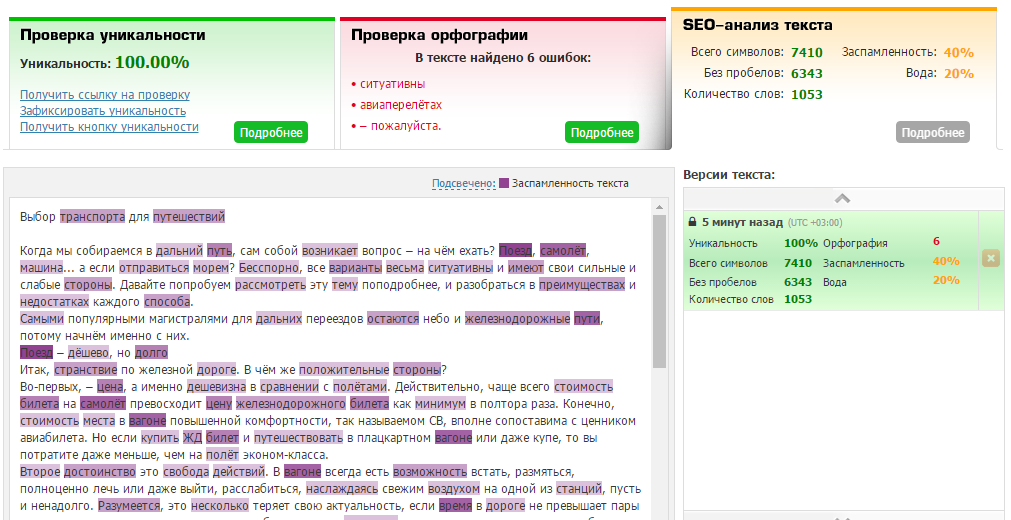 